Informationen zum Spielbetrieb (Abteilung Fußball)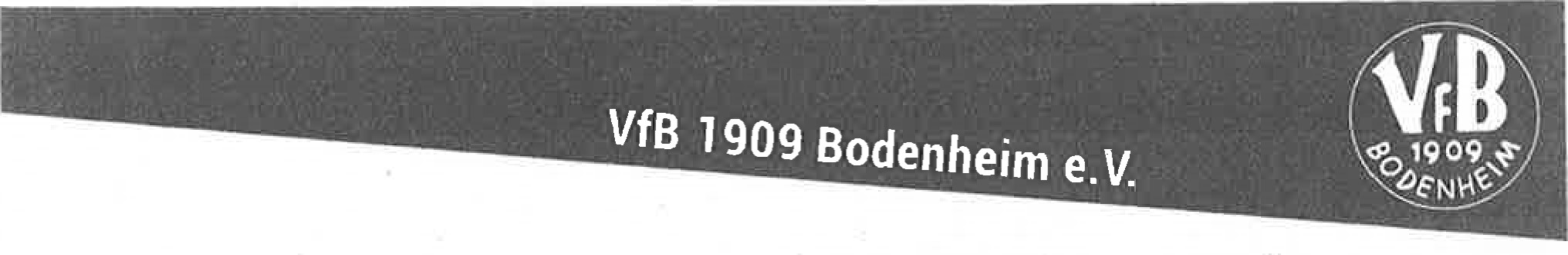 Mit diesem Schreiben informiert der VfB 1909 Bodenheim e.V., nach Absprache mit der Ortsgemeinde Bodenheim (Eigentümer des Sportgeländes), über das aktuelle Hygienekonzept (Stand 10.01.2022), geltend für die Nutzung des Sportgeländes „Am Guckenberg“. Grundlage für das entworfene Hygienekonzept sind die von der Politik und den Sportverbänden veröffentlichten Richtlinien.Schiedsrichter und OffizielleDie Anreise der Schiedsrichter/ Offiziellen sollte maximal 90 Min. vor Spielbeginn erfolgen. Hierfür steht der Eingang Laubenheimer Straße 18 (Parkplatz an der Sporthalle) zur Verfügung.Den Schiedsrichtern wird von Vereinsoffiziellen eine Umkleidekabine am VfB-Vereinsheim zugewiesen.Anreise der GästeteamsDie Anreise der Gästeteams sollte maximal 75 Min. vor Spielbeginn erfolgen. Hierfür steht der Eingang Laubenheimer Straße 18 (Parkplatz an der Sporthalle) zur Verfügung.Die Gästeteams werden gebeten nach Betreten des Sportgeländes direkt die ihnen zugewiesene Zone für die Sportler bzw. die zugewiesenen Umkleidekabinen aufzusuchen.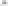 Die allgemeinen Vorgaben bezüglich Abstands- und Maskenregelungen etc. sind einzuhalten. Erwachsener (ab 18 Jahre) kann der Zutritt zur Sportanlage nur unter Nachweis 2G (geimpft, genesen) gewährt werden.Die Anreise der Schiedsrichter (mit Team) erfolgt ebenso über den Eingang Laubenheimer Straße 18 (Parkplatz an der Sporthalle).Getränke für die Gastmannschaften werden nicht zur Verfügung gestellt (bitte diese selbst mitbringen).UmkleidekabinenDen Gastmannschaften stehen — unter Beachtung der Hygienevorschriften — die Umkleidecontainer mit Sanitäranlagen an der Sporthalle zur Verfügung.Die Heimmannschaften nutzen — unter Beachtung der Hygienevorschriften - die Umkleidemöglichkeiten mit Sanitäranlagen am VfB-Vereinsheim.Die Nutzung der vorhandenen Duschräume hat unter Beachtung der Hygienevorschriften zu erfolgen. Mannschaftsansprachen sollten nicht in der Kabine abgehalten werden, sondern im Freien unter Einhaltung des Mindestabstands. 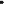 Der Aufenthalt in den Kabinen ist auf ein notwendiges Minimum zu beschränken.Alle Personen, die sich in den Umkleidekabinen aufhalten, sind angehalten einen Mund-Nasen-Schutz zu tragen, wenn der Mindestabstand von 1,5 m nicht eingehalten werden kann.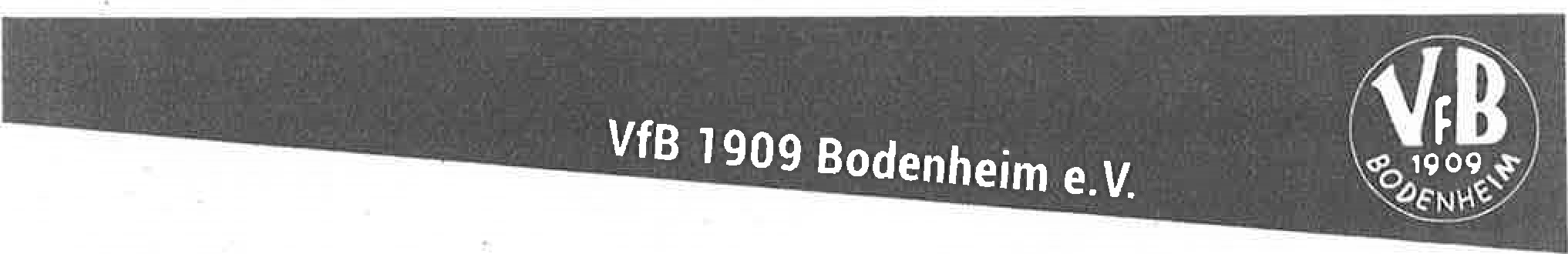 Vor SpielbeginnZum Aufwärmen vor und während eines Spieles stehen das Kleinspielfeld sowie das Großspielfeld zur Verfügung.Es erfolgt weder ein Handshake noch ein gemeinsames Aufstellen der Mannschaften.Halbzeitpause- 	In den Halbzeit- bzw. Verlängerungspausen verbleiben nach Möglichkeit alle Spieler, Schiedsrichter und Betreuer im Freien. Beim Aufenthalt in den Umkleidekabinen ist auf eine ausreichende Belüftung zu achten.Nach Spielende 	Die Gästeteams werden gebeten nicht unnötig lange in den Umkleidekabinen zu verweilen, um einen reibungslosen Ablauf der folgenden Spiele zu ermöglichen.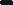 Anreise und Verhaltensregeln der ZuschauerDie Anreise für Zuschauer erfolgt über den Eingang Laubenheimer Straße 18 (Parkplatz an der Sporthalle).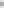 Nach Betreten des Sportgeländes sollen sämtliche Zuschauer ihre Kontaktdaten in den ausgelegten Listen eingetragen bzw. sich mit der Luca-App registrieren. Bei mehreren Personen eines Haushaltes genügt die Eintragung einer Person. Die Zuschauer sind dazu verpflichtet sich lediglich in den für sie ausgewiesenen Bereichen aufzuhalten und werden gebeten die Abstandsregeln einzuhalten bzw. Masken zu tragen.Unter Beachtung der Hygienevorgaben sind die WC-Anlagen am VfB-Vereinsheim für Zuschauer geöffnet (Eintritt jeweils nur für eine Person).Bei Nutzung des angrenzenden Vereinsheims mit Außenbewirtschaftung gelten die für den Bereich der Gastronomie erlassenen Richtlinien (2G+).Hygienebeauftragte VfB 1909 Bodenheim e.V.: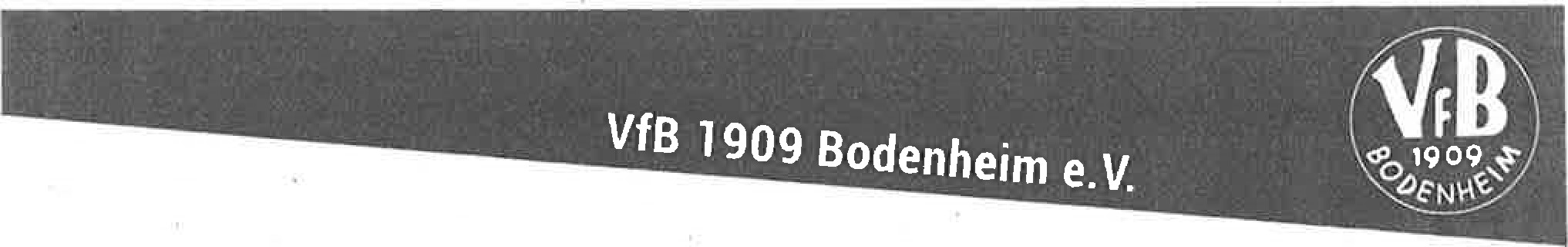 Zonierung des SportgeländesDas Sportgelände wird in drei Zonen unterteilt und darüber der Zutritt von Personengruppen geregelt. Die Zonierung des Sportgeländes erfolgt gemäß der vom SWFV veröffentlichten Richtlinien.Zone 1: Spielfeld/InnenraumIn Zone 1 (Spielfeld inkl. Spielfeldumrandung und ggf. Laufbahn) befinden sich nur die für den Trainings- und Spielbetrieb notwendigen Personengruppen:SpielerTrainerTeamoffizielleSchiedsrichterVerbandsbeauftragteSanitäts- und OrdnungsdienstHygienebeauftragterMedienvertreterDie Zone 1 muss an den vom Verein festgelegten Punkten betreten und verlassen werden. Sofern Medienvertreter im Zuge der Arbeitsausführung Zutritt benötigen, erfolgt dieser nur nach vorheriger Anmeldung beim Heimverein und unter Einhaltung des Mindestabstandes.Zone 2: UmkleidebereichIn Zone 2 (Umkleidebereiche) haben nur die relevanten Personengruppen Zutritt:SpielerTrainerTeamoffizielleHygienebeauftragter 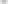 SchiedsrichterVerbandsbeauftragteZone 3: ZuschauerbereichDie Zone 3 „Publikumsbereich (im Außenbereich)" bezeichnet sämtliche Bereiche der Sportstätte, welche frei zugänglich und unter freiem Himmel (auch überdachte Außenbereiche) sind.Das Betreten und Verlassen des Sportgeländes erfolgt über die ausgewiesenen Ein- und Ausgänge. Sämtliche Bereiche der Sportstätte, die nicht unter die genannten Zonen fallen (z.B. Gesellschafts- und Gemeinschaftsräume, Gastronomiebereiche), sind separat zu betrachten und auf Grundlage der lokal gültigen behördlichen Verordnungen zu betreiben. Bei Nutzung des angrenzenden Vereinsheims mit Außenbewirtschaftung gelten die für den Bereich der Gastronomie erlassenen Richtlinien.Wir bitten alle Sportler, Zuschauer und Besucher mit ihrem Verhalten dazu beizutragen, dass das Infektionsrisiko bei Nutzung der Sportanlage und des angrenzenden Umfeldes weitestgehend minimiert wird.Gleichzeitig weisen wir darauf hin, dass der VfB Bodenheim 1909 e.V. in Absprache mit der Ortsgemeinde Bodenheim als Eigentümer der Sportanlage, von seinem Hausrecht Gebrauch machen und Platzverbot aussprechen kann, sofern gegen Hygieneregeln verstoßen wird.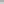 Den Mannschaften wünschen wir den erhofften sportlichen Erfolg, den Zuschauern und Besuchern viel Spaß beim Besuch der Fußballspiele und uns Allen gemeinsam GESUNDHEIT ! ! !Der Vereinsvorstand des VfB 1909 Bodenheim e.V.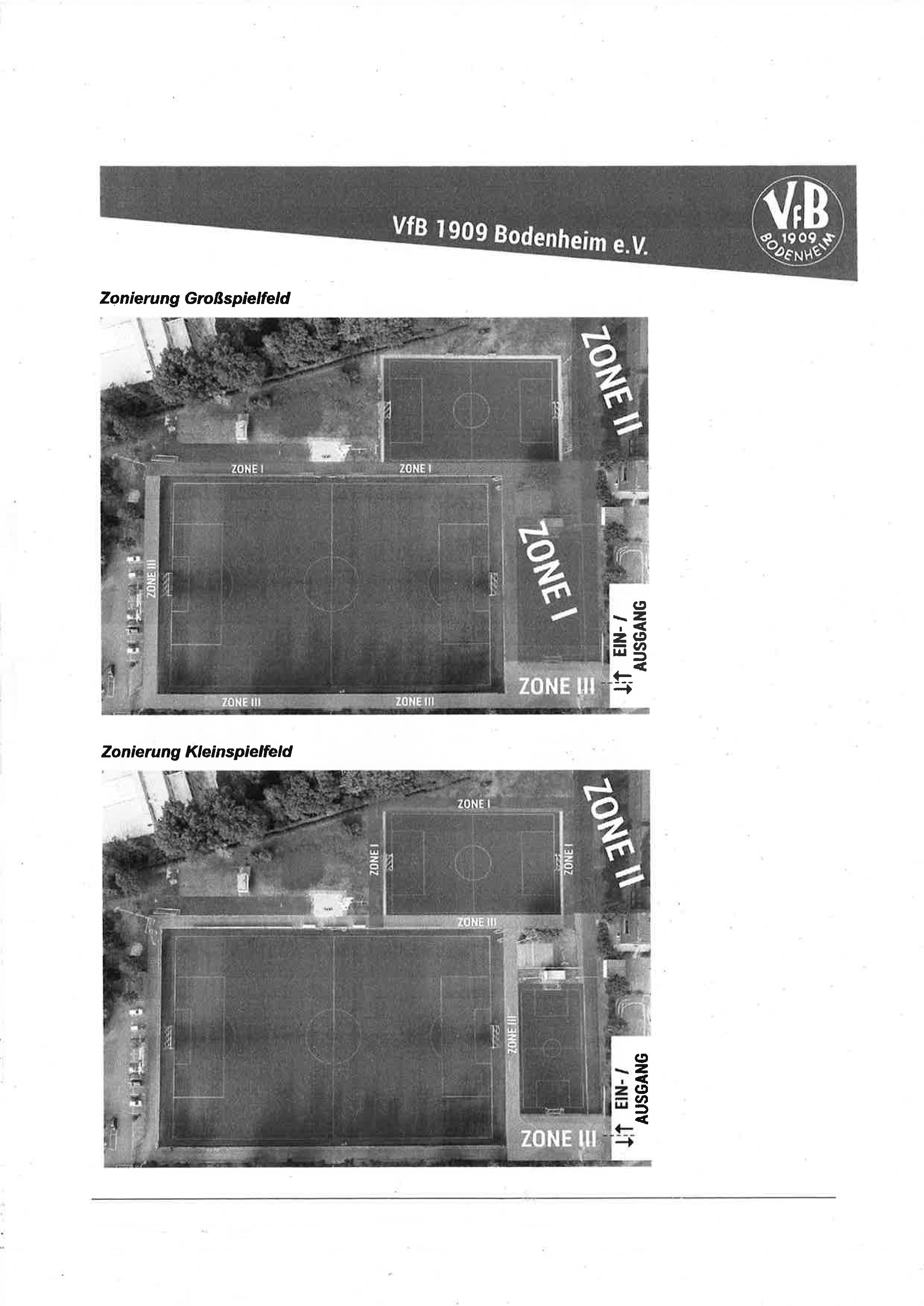 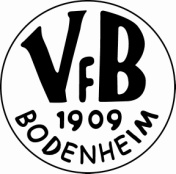 Jugend:Dominik Berlinghoff + Dennis KraumeTel.: 01752555281      Tel.: 015165232009Aktive/AH/Jedermänner:Rüdiger Acker	    + Günter LoosTel.: 01713631683    Tel.: 015757992294